Practical Steps for Writing a Thesis at The Agricultural Economics and Rural Policy Group of Wageningen UniversityDear BSc and MSc students,This document serves the purpose of orienting you about writing your BSc or MSc thesis at AEP. It has two parts. The first one presents short profiles of AEP faculty. They might be useful, especially if you are unsure who your supervisor could be. The second part walks you through the steps you must take to complete the thesis successfully.   AEP Faculty ProfilesDr. Dušan Drabik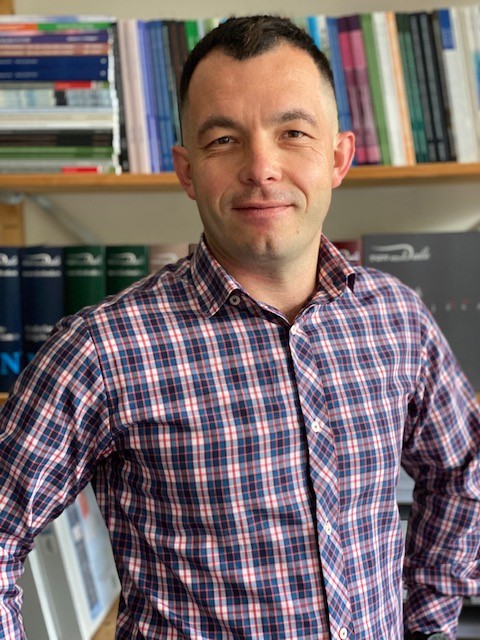 Dr. Liesbeth Dries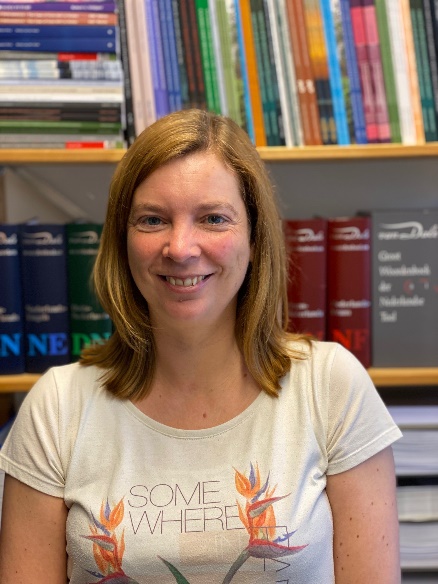 Dr. Koos Gardebroek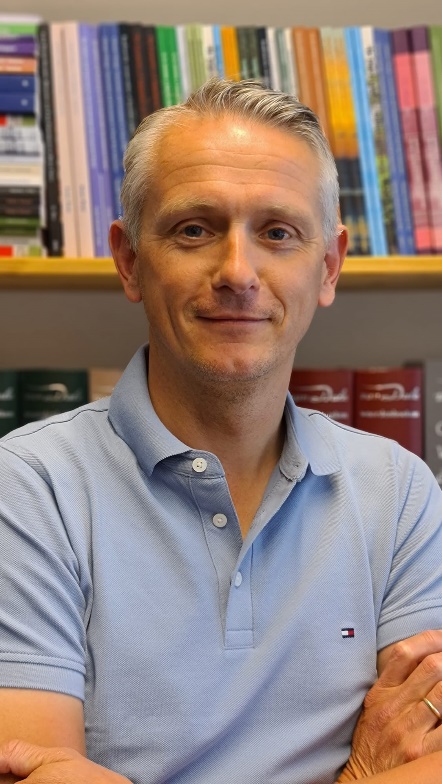 Dr. Esther Gehrke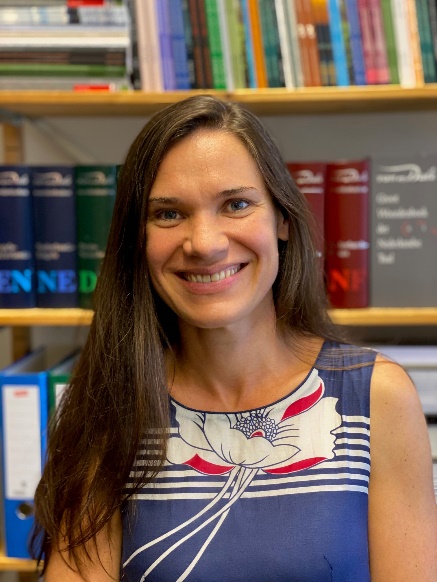 Dr. Rico Ihle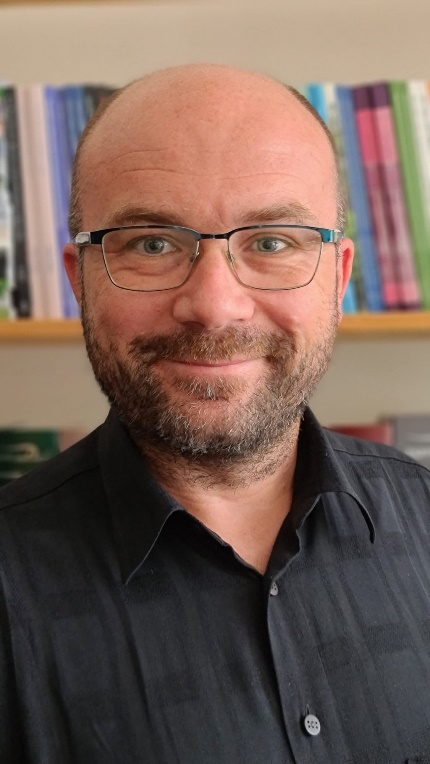 Dr. Roel Jongeneel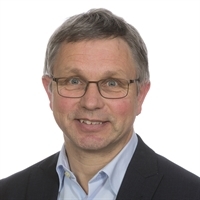 Dr. Jack Peerlings  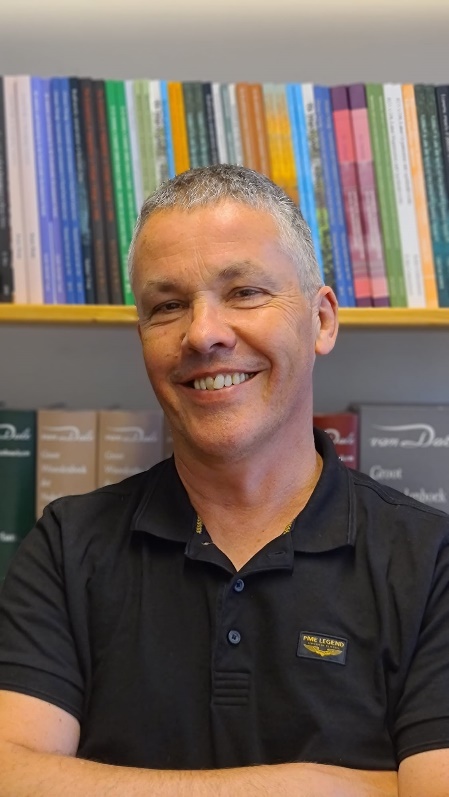 Prof. Hans van Meijl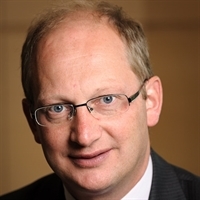 Prof. Justus Wesseler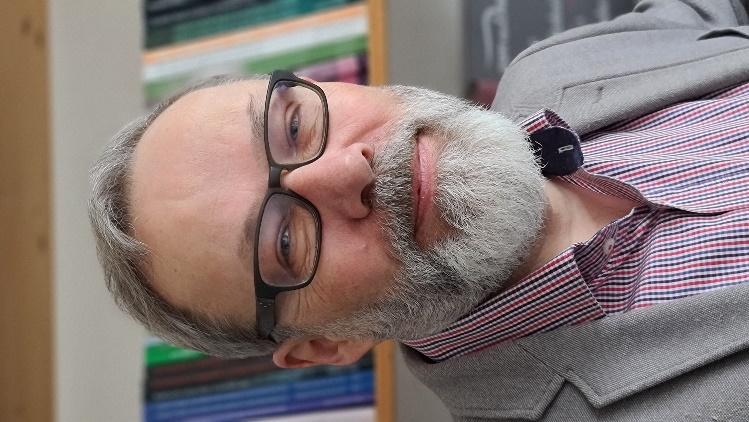 The Steps I Need To TakeContact the AEP theses coordinator (Dušan Drabik, Dusan.Drabik@wur.nl) to make an appointment and obtain guidance on who your potential supervisor could be.You can skip the previous point if you already have a clear idea of the thesis topic or whom you want to work with. In that case, you can talk directly to the AEP professor of your choice.After you have reached an agreement with your supervisor, you’ll need to initiate the administrative process (the case) of registering for your thesis in OSIRIS: https://wur.eu/tir-start. This step currently applies only to MSc theses; BSc theses still follow the “offline” version of the process (for more info, talk to the theses coordinator or your supervisor).